Note: this is a draft of the journal article:Marjolein Woodhousea, , Peter R. Worsley , David Voegeli, Lisette Schoonhoven, Dan L. Bader (2019) “How consistent and effective are current repositioning strategies for pressure ulcer prevention?.” Applied Nursing Research, accepted  The final, fully proofed and peer-reviewed journal article is available from the publisher online, How consistent and effective are current repositioning strategies for pressure ulcer prevention?Marjolein Woodhousea, b- corresponding author, Peter R. Worsleya , David Voegelia , Lisette Schoonhovena , Dan L. Badera a Clinical Academic Facility, Faculty of Health Sciences, University of Southampton,Southampton SO17 1BJ, UKb University of Portsmouth, James Watson West, King Richard 1st Road, Portsmouth, PO1 2FR, UK  (present address)Declarations of interest: noneAcknowledgements: Investigator funding (MW) was provided by Solent NHS Trust.BackgroundPressure ulcers (PUs) have a significant impact on the quality of life of those affected, causing pain, physical restrictions and social isolation (Gorecki et al. 2009). The treatment of PUs places a considerable burden on the NHS, with costs for severe ulcers amounting to as much as £14,108 (Dealey et al. 2012). PU development is considered indicative of the quality of care provided (Department of Health 2010; Bail & Grealish 2016), and their prevention has been identified as one of the High Impact Actions for Nursing and Midwifery (NHS Institute for Innovation and Improvement 2009).Individuals who are unable to move independently are predisposed to PUs if they are subjected to sustained static postures (Woodhouse et al. 2015). Accordingly, guidelines recommend that healthcare professionals implement repositioning regimes (National Institute for Health and Care Excellence 2014; NPUAP, EPUAP and PPPIA 2014). Currently the 30° side-lying position is the preferred technique to reposition individuals that are bedbound (NPUAP, EPUAP and PPPIA 2014). This position aims to redistribute pressure to the supporting soft tissues while facilitating offloading of bony prominences, such as the sacrum and heels. A recent finite element modelling study which examined sacral soft tissue strains at turn angles ranging from 0-45°, suggests that a 20-30° angle results in an optimal value, producing the lowest internal tissue strains (Oomens et al. 2016).Moore and colleagues (2011) reported that in a RCT of hospitalised patients the 30° side- lying position yielded a reduced PU incidence when compared the traditional 90° lateral position. A secondary analysis of these data further revealed that the 30° side-lying position was less time consuming, resulting in estimated cost savings of €46 per patient over the study period (Moore et al. 2013). Nevertheless, a review of these and other repositioning studies concluded that there is a paucity of robust research supporting the use of the 30° side-lying position, the optimal frequency, and its cost effectiveness. However, the authors reaffirm that a sound physiological rationale underlies the use of this intervention (Gillespie et al. 2014).Despite its widespread adoption, the inter-practitioner variability of the 30° side-lying position has still not been examined. Therefore, this study was designed to examine whether:practitioners adopted a reproducible repositioning technique;offloading of vulnerable areas was achieved;written guidance on the 30° side-lying technique proved effective.MethodsStudy design and sampleA pre-test post-test study design was utilised. Approval was granted by the Faculty Ethics Committee of the University of Southampton (FoHS-ETHICS-14219). Registered nurses, healthcare support workers and student nurses were eligible to participate in the study providing they had clinical experience of repositioning for pressure ulcer prevention, and could safely perform the repositioning manoeuvre.Instruments and procedureFollowing written consent, participants were asked to complete a survey detailing their years of experience, Agenda for Change (AfC) band, work setting and speciality, the frequency in which they undertook repositioning in their current role, and the extent of their training on pressure ulcer prevention.Participants were then invited to reposition a single healthy male volunteer (aged 29, BMI 23kg/m2) from a supine to a left tilt position, using the technique they would routinely use in clinical practice for pressure ulcer prevention. A viscoelastic mattress (Model NP150, Hill- Rom, Ashby, UK) formed the support surface, which was placed on a profiling bed. A range of pillows were made available to each participant, varying in firmness, to utilise as per their individual clinical judgment. There were no time restriction on performing the manoeuvre and participants were instructed to alert the researchers once they felt the position of the volunteer was optimal. Following this, participants reviewed written guidance that described and illustrated the 30° side-lying position (Wilson 2008) behind a screened area of the test laboratory.In the meantime, two nurse researchers independently measured turn angles using a handheld inclinometer device with a 0.5° resolution (Model 1700, SOAR, Digital Level Meter). These measurements were performed at the levels of the sternum, pelvis, and ankle by locating the device centrally over the volunteer. In addition, the researchers assessed whether the heels and sacrum were free from contact with the mattress. However, after the first data collection session it became apparent that this did not necessarily result in complete offloading of these body areas. Accordingly, a distinction was made between the body sites being free from contact with the support surface and complete offloading in subsequent data collection sessions. An item assessing offloading of the malleoli was also included. The sequence in which the researchers completed their assessments was randomised. Photographs of the volunteer position were obtained by a single researcher throughout the data collection sessions. Once this process was complete and the participanthad reviewed the guidance surrounding the 30° side-lying position, the pillows were removed and the participant was invited to repeat the manoeuvre, after which all previously detailed assessments were repeated.Data analysisInclinometer data were analysed with IBM SPSS Statistics (Version 22, USA). The inter-rater reliability of these data were estimated using intraclass correlation coefficients (ICCs), based on a single measures, absolute agreement, two-way random effects model (Shrout & Fleiss 1979; Hallgren 2012). Resulting ICC estimates ranged from 0.76-0.98 over the 6 conditions (3 measurement sites, each measured twice) indicating excellent inter-rater reliability (Cicchetti 1994). Wilcoxon matched-pairs signed-ranks tests or sign tests were utilised to assess statistical significance between the inclinometer data that were obtained by the single researcher prior to (pre-test) and after (post-test) guidance (Pett 1997; Altman 1999).The overall percentage agreement was computed for the physical assessment items, with agreement between the researchers found to range from 50-100%. The pre-and post-test physical assessment data which were collected by single researcher were compared with McNemar tests (Pett 1997). A p-value ≤0.05 was considered statistically significant.Results3.1 Participant characteristicsTwelve participants consented to take part in the study. All but one of these participants  were registered nurses employed in secondary care, with a median work experience of 6 years (range 1-36 years). Of these nurses, 64% were employed at AfC band 5, while band 6 and 7 nurses comprised 27% and 9% of the group, respectively. The remaining participant was a second-year student nurse, who most recently had attended a primary care practice placement. Nine of the participants undertook repositioning for pressure ulcer prevention on at least a weekly basis. All participants had received pressure ulcer prevention training in the last 5 years and 83% reported that this training had included instruction on repositioning.2.2 Volunteer assessment findingsThe pre- and post-test turn angles for each of the 3 body sites are illustrated in Figure 1. Compared to the pre-test data, the median and range of turn angles decreased at every measurement site following guidance surrounding the 30° side-lying position, and these differences yielded statistically significant results at the sternum and the ankles (p≤0.05).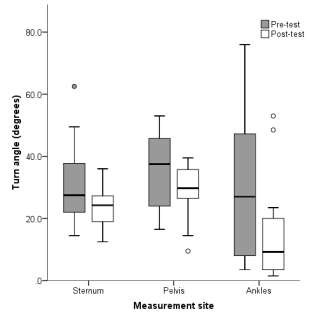 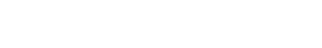 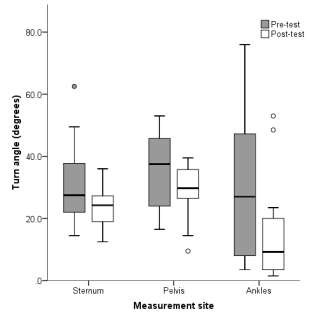 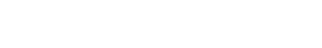 It is interesting to note that the sternal angles were frequently lower than the associated pelvic angles during both test conditions, resulting in median angles of 28° (pre-test) and 24° (post-test) for the former, and 38° (pre-test) and 30° (post-test) for the latter site (Figure 1). Indeed, in 3 of the pre-test cases this difference between the sternum and pelvis was ≥14°, indicating a substantial postural misalignment of the volunteer.When comparing the three sites, the greatest range of turn angles was observed at the ankles, both before and after guidance (Figure 1). This variation was equally evident from the photographs, which illustrated the range of techniques employed by participants when positioning the legs and feet of the volunteer (Figure 2A & B). Nevertheless, the majority of participants altered their technique following guidance, as can be observed in the post-test photographs (Figure 2B).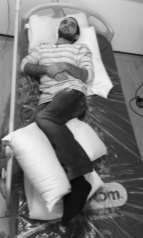 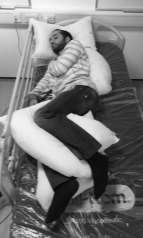 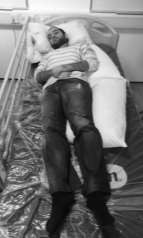 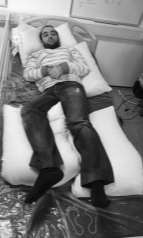 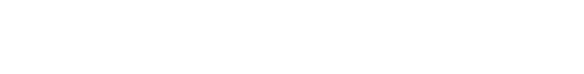 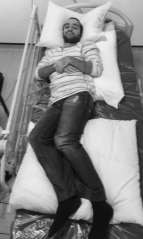 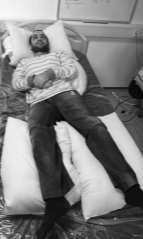 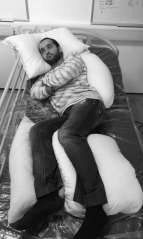 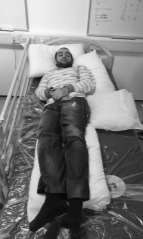 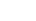 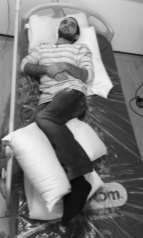 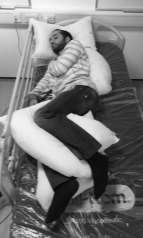 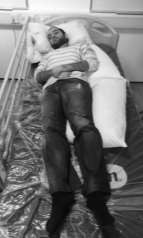 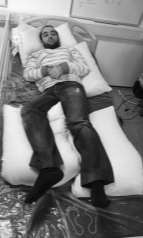 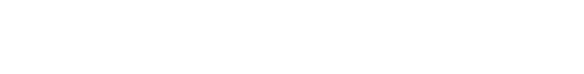 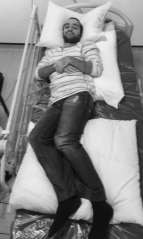 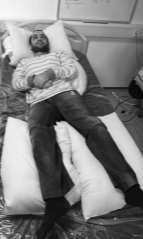 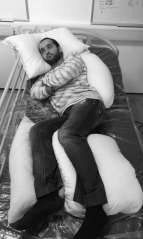 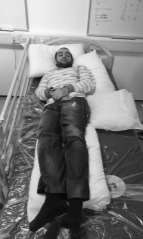 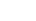 This change in technique was accompanied by an improvement in the number of cases where the heels were deemed free from contact with the support surface (Table 1).Complete offloading of the heels improved marginally, with this occurring in 3 pre-test against 4 post-test assessments. While offloading of the malleoli was not observed during any of the pre-test assessments, this was achieved in 3 of the post-test assessments.By contrast, both of the features associated with the sacral site deteriorated following written guidance (Table 1). Thus the sacrum was free from contact with the mattress in 8 pre-test assessments, as compared to 5 post-test assessments. Similarly, sacral offloading occurred in 4 and 2 pre- and post-test assessments, respectively. These differences, however, were not statistically significant in any of the five assessment features (all p>0.05).Table 1: Cross-tabulation of pre- and post-test physical assessment results, obtained by one of the researchers. The parameters of interest, namely those instances where an improvement was noted are highlighted in green, while the instances where a deterioration occurred are shown in red.DiscussionOur results have revealed a considerable variability in the repositioning technique of participants, all of whom had clinical experience of repositioning and had attended relatively recent training in pressure ulcer prevention. The provision of written guidance was found to influence practitioners’ repositioning technique, as evidenced by lower turn angles at two of the three body sites. However, this did not result in a substantial improvement in the number of cases where offloading of vulnerable body sites was observed, and proved to be detrimental to the sacral assessment parameters. A potential explanation for this unpredicted finding is that practitioners focused on emulating the position illustrated within the guidance, while overlooking the written instructions regarding offloading of bony prominences. Indeed, research investigating learning styles has indicated that nurses exhibita preference for the use of visual displays, as well as kinaesthetic learning activities (Frankel 2009). Nevertheless, comparison of the independently conducted assessments of two researchers suggests that establishing whether a body site is offloaded is not simple as may be anticipated. This has practical implications since assessing clearance between the body and the support surface has been advocated as a means to evaluate whether a patient has been positioned correctly (Seiler et al. 1986; Preston 1988; Defloor 2000; Moore & Van Etten 2014).Previous studies have reported challenges in maintaining the 30° side-lying position (Young 2004; Vanderwee et al. 2007). A misalignment of the sternum in relation to the pelvis was frequently observed in the present study, resulting in an unstable position (Pope 2007), thereby providing context to such research. It must be recognised that the present results were obtained during controlled lab-based conditions involving a single healthy volunteer and a small sample of participants, most of whom were registered nurses. However, these conditions are unlikely to have contributed to the inter-practitioner variation in repositioning technique. Indeed, a greater variability is likely to be found in clinical practice, where a variety of individual and medical factors, such as pain, breathlessness, and contractures, impact on the manner in which individuals are repositioned (Greenwood & McGinnis 2016).The observed variability in the present study indicates that nurses are unfamiliar with the procedural aspects of the 30° side-lying position, which is consistent with previous research (Victor 2013). However, in examining the literature surrounding this position a disparity is equally evident, particularly surrounding optimal positioning of the legs and feet. Two distinct techniques are advocated, namely positioning with the legs rotated outwards with a pillow placed between the flexed knees (Seiler et al. 1986; Källman et al. 2013; NPUAP, EPUAP and PPPIA 2014), and a lesser degree of rotation of the legs, both of which are supported by lengthwise placed pillows (Wilson 2008; Moore et al. 2011). With regards to achieving pressure relief at the heels, the guideline recommendation of floating the heels is inconsistent with the position illustrated in these guidelines (NPUAP, EPUAP and PPPIA 2014). It is interesting to note that some nurses attempted to address this in the current study by placing a pillow beneath the leg that would otherwise be in contact with the mattress (Figure 2A, participant F and J).Further observational research within clinical practice is required to understand the way in which nursing staff utilise the 30° side-lying position. Observational studies to date have largely focused on the repositioning frequency (Chaboyer et al. 2013; Latimer et al. 2015), or physical parameters to assess the effects of repositioning (Peterson et al. 2013), as opposed to the technique per se. Nonetheless, the present research has highlighted the need forunambiguous guidance surrounding the preferred repositioning technique, and has identified a requirement for staff training that involves a demonstration of the procedural aspects of repositioning individuals for pressure ulcer prevention and includes opportunities to practice this skill.ConclusionPressure ulcers represent debilitating condition for immobile individuals. Advocated prevention strategies include regular repositioning in the form of the 30° side-lying position for individuals who are confined to bed. To our knowledge this is the first study to examine the reproducibility of this intervention. It demonstrated that the technique utilised by participants varied considerably and offloading of vulnerable body sites was frequently not achieved, even after the provision of written guidance.ReferencesAltman DG (1999) Practical Statistics for Medical Research. London: Chapman & Hall/ CRC Bail K and Grealish L (2016) 'Failure to Maintain': A theoretical proposition for a new qualityindicator of nurse care rationing for complex older people in hospital. International Journal of Nursing Studies 63:146-161Chaboyer W, Mills PM, Roberts S and Latimer S (2013) Physical activity levels and torso orientations of hospitalized patients at risk of developing a pressure injury: An observational study. International Journal of Nursing Practice: 1-7Cicchetti DV (1994) Guidelines, criteria, and rules of thumb for evaluating normed and standardized assessment instruments in psychology. Psychological Assessment 6(4): 284-290Dealey C, Posnett J and Walker A (2012) The cost of pressure ulcers in the United Kingdom.Journal of Wound Care 21(6): 261-266Defloor T (2000) The effect of position and mattress on interface pressure. Applied Nursing Research 13(1): 2-11Department of Health (2010) Essence of Care 2010: Benchmarks for The Fundamental Aspects of Care. United Kingdom: The Stationary OfficeFrankel A (2009) Nurses' learning styles: promoting better integration of theory into practice.Nursing Times 105(2): 24-27Gillespie BM, Chaboyer WP, Mcinnes E, Kent B, Whitty JA and Thalib L (2014) Repositioning for pressure ulcer prevention in adults. Cochrane Database of Systematic Reviews 4: 1-43Gorecki C, Brown JM, Nelson EA, Briggs M, Schoonhoven L, Dealey C, Defloor T and Nixon J (2009) Impact of Pressure Ulcers on Quality of Life in Older Patients: A Systematic Review. Journal of the American Geriatrics Society 57(7): 1175-1183Greenwood C and Mcginnis E (2016) A retrospective analysis of the findings of pressure ulcer investigations in an acute trust in the UK. Journal of Tissue Viability 25(2): 91- 97Hallgren KA (2012) Computing Inter-Rater Reliability for Observational Data: An Overview and Tutorial. Tutorials in Quantitative Methods for Psychology 8(1): 23-34Källman U, Bergstrand S, Ek A-C, Engström M, Lindberg L-G and Lindgren M (2013) Different lying positions and their effects on tissue blood flow and skin temperature in older adult patients. Journal of Advanced Nursing 69(1): 133-144Latimer S, Chaboyer W and Gillespie BM (2015) The repositioning of hospitalized patients with reduced mobility: a prospective study. Nursing Open: 85-93Moore Z, Cowman S and Conroy RM (2011) A randomised controlled clinical trial of repositioning, using the 30° tilt, for the prevention of pressure ulcers. Journal of Clinical Nursing 20(17/18): 2633-2644Moore Z, Cowman S and Posnett J (2013) An economic analysis of repositioning for the prevention of pressure ulcers. Journal of Clinical Nursing 22(15-16): 2354-2360Moore Z and Van Etten M (2014) Ten top tips: repositioning a patient to prevent pressure ulcers. Wounds International 5(3): 6-9NHS Institute for Innovation and Improvement (2009) High Impact Actions for Nursing and Midwifery. NHS Institute for Innovation and ImprovementNational Institute for Health and Care Excellence (2014) Pressure ulcers: prevention and management. Available from: https://www.nice.org.uk/guidance/cg179/resources/pressure-ulcers-prevention-and- management-35109760631749NPUAP, EPUAP and PPPIA (2014) Prevention and Treatment of Pressure Ulcers: Clinical Practice Guideline. IN: Haesler E (ed) Osborne Park, Western Australia: Cambridge MediaOomens CWJ, Broek M, Hemmes B and Bader DL (2016) How does lateral tilting effect internal strains in the sacral region bed ridden patients? – A contribution to pressure ulcer prevention. Clinical Biomechanics 35: 7-13Peterson MJ, Gravenstein N, Schwab WK, Van Oostrom JH and Caruso LJ (2013) Patient repositioning and pressure ulcer risk-Monitoring interface pressures of at-risk patients. Journal of Rehabilitation Research and Development 50(4): 477-488Pett MA (1997) Nonparametric Statistics for Health Care Research: Statistics for Small Samples and Unusual Distributions. Thousand Oaks: Sage PublicationsPope PM (2007) Building a stable posture Severe and Complex Neurological Disability: Management of the Physical Condition 103-149. Edinburgh: Butterworth-HeinemannPreston KW (1988) Positioning for comfort and pressure relief: the 30 degree alternative.Care - Science and Practice 6): 116-119Seiler WO, Allen S and Stähelin HB (1986) Influence of the 30 degrees laterally inclined position and the 'super-soft' 3-piece mattress on skin oxygen tension on areas of maximum pressure--implications for pressure sore prevention. Gerontology 32(3): 158-166Shrout PE and Fleiss JL (1979) Intraclass correlations: uses in assessing rater reliability.Psychological Bulletin 86(2): 420-428Vanderwee K, Grypdonck MHF, De Bacquer D and Defloor T (2007) Effectiveness of turning with unequal time intervals on the incidence of pressure ulcer lesions. Journal of Advanced Nursing 57(1): 59-68Victor U (2013) Patient and staf nurse’s experiences of the 30 degree tilt reposition technique, for the prevention of pressure ulcers, in an elderly care unit. Unpublished MSc thesis, Royal College of Surgeons in Ireland UniversityWilson M (2008) Repositioning patients to prevent pressure ulcer formation: the 30○ tilt.Wound Essentials 2008 3:100-101 Available from: http://www.wounds- uk.com/wound-essentials/wound-essentials-3-repositioning-patients-to-prevent- pressure-ulcer-formation-the-30-degree-tiltWoodhouse M, Worsley PR, Voegeli D, Schoonhoven L and Bader DL (2015) The physiological response of soft tissue to periodic repositioning as a strategy for pressure ulcer prevention. Clinical Biomechanics 30(2): 166-174Young T (2004) The 30 degree tilt position vs the 90 degree lateral and supine positions in reducing the incidence of non-blanching erythema in a hospital inpatient population: a randomised controlled trial. Journal of Tissue Viability 14(3): 88-96Are both heels free from contact with the mattress?Are both heels free from contact with the mattress?Are both heels free from contact with the mattress?Are both heels free from contact with the mattress?Are both heels free from contact with the mattress?Post-testPost-testYesNoTotalPre-testYes5-5Pre-testNo527Total10212Are both heels offloaded?Are both heels offloaded?Are both heels offloaded?Are both heels offloaded?Are both heels offloaded?Post-testPost-testYesNoTotalPre-testYes213Pre-testNo268Total4711Are the malleoli offloaded?Are the malleoli offloaded?Are the malleoli offloaded?Are the malleoli offloaded?Are the malleoli offloaded?Post-testPost-testYesNoTotalPre-testYes---Pre-testNo3811Total3811Is the sacrum free from contact with the mattress?Is the sacrum free from contact with the mattress?Is the sacrum free from contact with the mattress?Is the sacrum free from contact with the mattress?Is the sacrum free from contact with the mattress?Post-testPost-testYesNoTotalPre-testYes448Pre-testNo134Total5712Is the sacrum offloaded?Is the sacrum offloaded?Is the sacrum offloaded?Is the sacrum offloaded?Is the sacrum offloaded?Post-testPost-testYesNoTotalPre-testYes224Pre-testNo-77Total2911